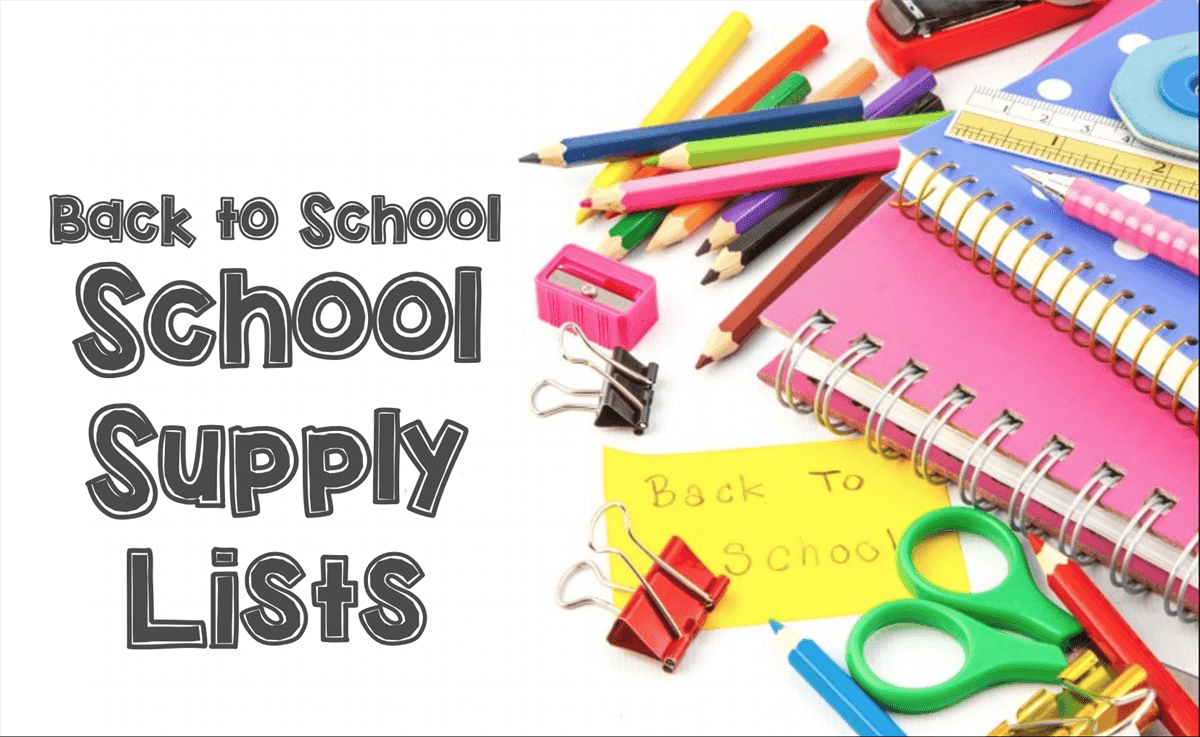 Dear Schofield Families,With Back to School sales beginning, I thought it would be helpful for you to know that as aschool, we purchase much of the supplies that your children will need and use over the course ofthe school year. There are, however, a few items you can purchase beyond the school bag,lunch/snack bag and water bottle. Here is a short list by grade to guide you as you beginpreparing for the start of school.Kindergarten:					3rd Grade:Hand Sanitizer						Hand SanitizerPost its, 3”x3”						Post its, 3”x3”12 Pack of Paper Mate Flair				Post its, 3”x5” with linesFelt-Tip Pens						Erasable colored pencils							Pack of number 2 pencils1st Grade:						Colored pens for editingHand Sanitizer						12 Pack of Paper Mate FlairPost its, 3”x5”						Felt-Tip PensPackage of thin tip markers				Non-toxic wipes12 Pack of Paper Mate Flair				Scotch TapeFelt-Tip Pens							4th Grade:2nd Grade:						Hand Sanitizer			                Hand Sanitizer						Post its, 3”x3”Post its, 3”x3”						8 1/2” x11” Three hole sheet protectorsZiploc bags-sandwich					for portfolio (50-100)Ziploc bags-gallon					Pack of number 2 pencils12 Pack of Paper Mate Flair				12 Pack of Paper Mate FlairFelt-Tip Pens						Felt-Tip PensNon-toxic wipes					Scotch TapeScotch Tape							5th Grade:							Hand SanitizerPost its, 3”x3”2 Composition notebooksPackage of number 2 pencils12 Pack of Paper Mate FlairFelt-Tip PensScotch TapeThere is plenty of summer left to enjoy!Gerardo